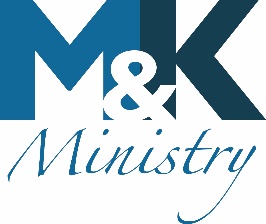 It is the desire of M&K Ministry to minister with the help of the Holy Spirit to findRestoration to a right relationship with GodRecovery from emotional wounds and renewing the mind Reconciliation for broken relationshipsRegeneration for broken homes and impact on future generationsTypically, we schedule a two-hour block for each prayer session. You may meet with one, two, or three team members as desired for no extra charge.The current rate for professional counseling in the Murfreesboro/Nashville area is $120 per 50-minute sessions with one counselor. Because we are an inner-healing prayer ministry, however, and no price can repay our Lord Jesus for the wisdom that He gives, we do not charge for our services.However, as a faith-based, nonprofit organization, M&K Ministry has on-going expenses, and a minimum donation of $10 to M&K Ministry is appreciated at the time of ministry.Ways you can giveOnline:  			https://my.simplegive.com/app/giving/mkmi1417171Text "GIVE" to 		+16155510895Download our Mobile App:  https://app.ministryone.com/landing/ll4DCheck made out to M&K Ministry and sent to:M&K Ministry1784 W Northfield Blvd #149Murfreesboro TN 37129Prayer MinistersKaren KeeganMinna KayserCheryl Sivacek